                                                                   BIO-DATA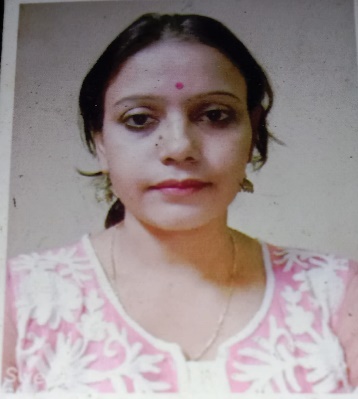 NAME                           : RUPBANI DAS.FATHER’S NAME      : ANIL.KUMAR.DAS.MOTHER’ NAME      : SHIPRA DAS.DATE OF BIRTH      : 05/01/1979.SEX                              : FEMALE.	                                                                            PHOTONATIONALITY         : INDIAN.CATEGORY               : SC.MARITIAL STATUS : MARRIED.PERMANENT ADD  : VILL CHAKPROTAP PUR, P.O.                                        MOTHABARI, P.S. MOTHABARI,                                       DIST. MALDA, WEST BENGAL, PIN 733307.PRESENT ADD          :  FLAT NO.2-A HAYAT BHAWAN, B.S ROAD , MALDA , PIN 732101.MOBILE NO.             : 7797263760.E MAIL ID                  : rupbanidas79@gmail.com .ACADEMIC  QUALIFICATIONEXTRA QUALIFICATION -  BASIC COMPUTER APLICATION.PLACE :DATE -                                                                                                                                    SIGN-NAM OF EXAMBOARD/UNIVERSTYYEAR OF PASSINGTOTAL MARKSOBTAINED MARKS% OF MARKS       M.PW.B.S.S.E     1995    900      479       53.2%       H.S W.B.S.S.E     1997    1000      475       47.5%  B.A.(HONS)      SCIENCE    U.O.K     2000     800      401      50.10 % M.A  POL        SCIENCE     U.O.K     2002     800      409      51. 10%   M.PHIL      U.O.B     2006         -       -         -        PhD   PERSUNIGA.P.J. A.K.U         -         -        -          -